Σχετικά με την προβολή της ταινίας «Αγόρια στο ντους»Το Δ.Σ. του Συλλόγου μας, σχετικά με το ζήτημα που έχει μονοπωλήσει τη δημοσιότητα τις τελευταίες μέρες για την προβολή της ταινίας «Αγόρια στο ντους», δηλώνει ότι:Θεωρεί απαράδεκτη και ανυπόστατη τη στοχοποίηση της συναδέλφου που αποφάσισε να προβάλει τη συγκεκριμένη ταινία, όπως και τις αήθεις επιθέσεις στον διευθυντή του σχολείου από δημοσιεύματα της 25ης Μάη. Η συνάδελφος προσπάθησε να επιτελέσει το παιδαγωγικό της έργο και ο διευθυντής του σχολείου απάντησε όπου χρειάστηκε τηρώντας το υπηρεσιακό πρωτόκολλο. Υπενθυμίζει ότι η πλατφόρμα streaming ταινιών για τα σχολεία Cinedu σχεδιάστηκε από το Ελληνικό Κέντρο Κινηματογράφου και συγχρηματοδοτήθηκε από την Ελλάδα και την Ευρωπαϊκή Ένωση (Ευρωπαϊκό Κοινωνικό Ταμείο- ΕΚΤ) μέσω του Επιχειρησιακού Προγράμματος «Ανάπτυξη Ανθρώπινου Δυναμικού, Εκπαίδευση και Διά Βίου Μάθηση». Εταίρος του έργου είναι και το ΥΠΑΙΘ. Ο καταμερισμός των ταινιών σε κατηγορίες, δεν έγινε με κριτήριο την καταλληλότητά τους ανά ηλικία αλλά τη συνάφειά τους με τα αναλυτικά προγράμματα κάθε βαθμίδας. Η είσοδος στην πλατφόρμα γίνεται με κωδικό που λαμβάνει το σχολείο αφού στείλει σχετικό αίτημα μέσω της ηλεκτρονικής διεύθυνσης του σχολείου.Καταδικάζουμε το κυνήγι μαγισσών που έχει εξαπολυθεί από μερίδα των ΜΜΕ που συνηθίζουν να επιδίδονται σε πρακτικές ανθρωποφαγίας και στοχοποίησης εργαζόμενων ή και ολόκληρων κλάδων.  Η τοξικότητα και ο κιτρινισμός μερίδας των ΜΜΕ βλάπτει σοβαρά την ομαλή λειτουργία των σχολείων μας.Καλούμε το Υπουργείο Παιδείας να πάρει ξεκάθαρη θέση, να πάψει να καλλιεργεί κλίμα κοινωνικού αυτοματισμού, να σταματήσει να αφήνει τους/τις εκπαιδευτικούς έρμαια στις πλέον εξωφρενικές επιθέσεις και να μην ασκήσει διώξεις σε βάρος συναδέλφων. Ας μην ξεχνάμε, ότι είναι το ίδιο Υπουργείο που μας καλεί να οργανώσουμε στα εργαστήρια δεξιοτήτων μαθήματα σεξουαλικής διαπαιδαγώγησης από την Γ΄ Δημοτικού ακόμη. Αν ορισμένοι κύκλοι επιθυμούν την επιστροφή στον σκοταδισμό και την εποχή της παραπληροφόρησης των παιδιών γύρω από τόσο ευαίσθητα ζητήματα, οι εκπαιδευτικοί, από τη θέση των λειτουργών που έχουμε χρέος να φωτίσουμε τη νέα γενιά, υπερασπιζόμαστε το δημόσιο δωρεάν σχολείο της ολόπλευρης γνώσης και της δημοκρατίας.Καλούμε το Δ.Σ. της ΔΟΕ να εκφράσει τη συμπαράστασή του στη συνάδελφο εκπαιδευτικό και στον διευθυντή του σχολείου και να παρέχει κάθε δυνατή νομική ή άλλη κάλυψη.Κανένας μόνος – καμία μόνη απέναντι στα φαινόμενα κοινωνικού αυτοματισμούΌχι στη στοχοποίηση των εκπαιδευτικών και του έργου τους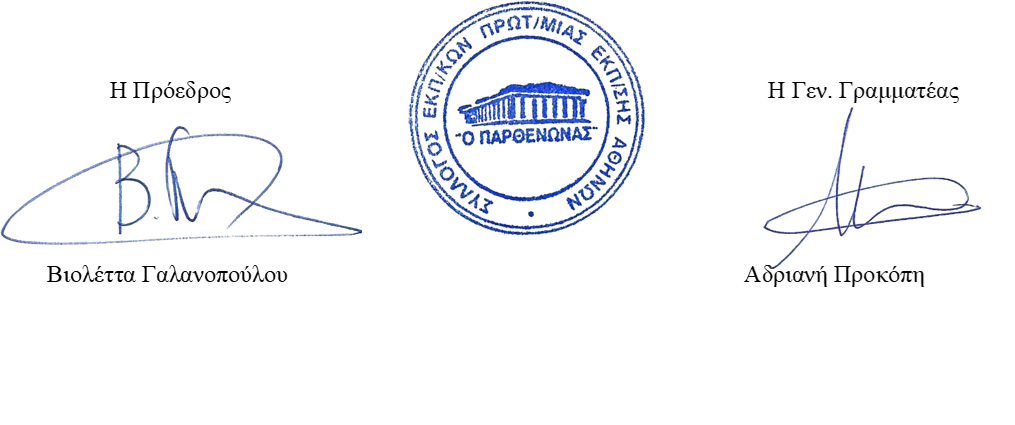 